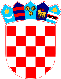 REPUBLIKA HRVATSKAVUKOVARSKO-SRIJEMSKA ŽUPANIJAOPĆINA TOVARNIK 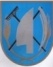 OPĆINSKO VIJEĆEKLASA: 021-05/19-03/35URBROJ: 2188/12-04-19-1Tovarnik, 19.7.2019.Temeljem članka 31. Statuta Općine Tovarnik („Službeni vjesnik“ Vukovarsko-srijemske županije broj 4/13, 14/13 i 1/18 ), Općinsko vijeće Općine Tovarnik, na svojoj 20. sjednici održanoj 19.7.2019., donosi:ODLUKU
o prodaji suvlasničkih udjelaČlanak 1.Ovom Odlukom odlučuje se da će se prodati suvlasnički udjeli u Novostima d.o.o. Vinkovci ( 0.58% - 7.493,00 kn), GTG-u Vinkovci d.o.o. ( 0,32% - 26.800,00 kn) i Poletu ( 0.81%  -186.100,00 kn).Članak 2.Ova Odluka stupa na snagu osmi dan od dana odjave u Službenom vjesniku Vukovarsko-srijemske županije.PREDSJEDNIK OPĆINSKOG VIJEĆADubravko Blašković